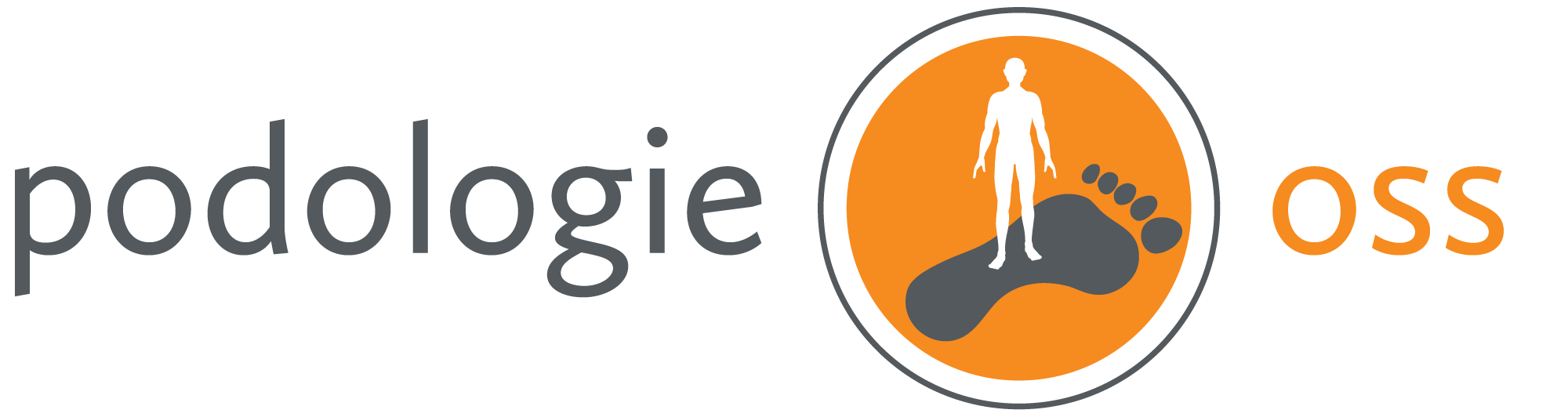 Prijslijst vanaf  01-01-2024.Consult  30 minuten					39,--  euroConsult plus aanmeten steunzolen			59,50 euroSteunzolen ADL incl. onderzoek en consult           219,-- euroSteunzool ADL 						169,-- euroSteunzolen ADL herhaling binnen 6 maanden.     148,-- euroSteunzolen voor werkschoenen compleet		239,-- euroNiet nagekomen afspraak	75% van het tarief plus btw.Alle andere diensten en artikelen prijs op aanvraag.